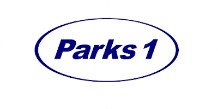 Parkirišče	LHKLINHARTOVA ulica, 1000 LjubljanaParks 1, d.o.o.Vilharjeva cesta 271000 LJUBLJANAIzpolni najemnik:Naziv najemnika:   	Naslov:   	Kontaktni telefon:  	e-Mail :  	Emšo :  	Davčna številka :  	Številka osebnega računa:  	podatki so potrebni za primermorebitne izterjavePodjetje:   	Začetek parkiranja, datum:  	Podatki o vozilu:	Znamka in tip vozila:   	Registrska številka:   	PARKS 1, d.o.o. se zavezuje, da bo zbrane podatke hranil in uporabljal izključno za interne potrebe (računovodstvo, plačilni promet) in jih bo posredoval tretjim osebam samo v primeru zakonitega interesa podjetja, torej v primeru izvršbe, tožbe ipd.VLAGATELJ s podpisom te vloge izrecno privoli v obdelavo navedenih osebnih podatkov izključno za potrebo sklenitve in izvajanja pogodbe ter izdajanja mesečnih računov.Datum::		Podpis ( in žig za pravne osebe)  	Vloga LHK	Verzija: 1, velja od 9.09.2021	Stran 1 od 1